С 25 ноября по 1 декабря в школе прошла Всероссийская акция «»СТОП ВИЧ/СПИД», посвященная  Всемирному дню борьбы со СПИДом.  В рамках акции в старших классах  проведены  профилактические мероприятия. Старшеклассники посмотрели и обсудили фильм «Дневник Насти», который информирует о важности и путях предупреждения рискованного поведения подростков, но и служит нравственным уроком для обучающихся.  Также вопрос обсуждался на родительских собраниях, с целью привлечения внимания родителей к проблеме ВИЧ/СПИД. Организованы и проведены тематические классные часы. Завершилась акция флэш-мобом, который прошел  под девизом   «Доброе утро Мир», где все участники повязали на руки красную ленту, как символ борьбы со СПИДом. 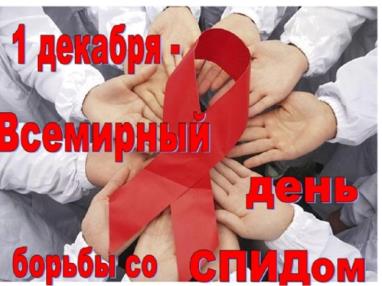 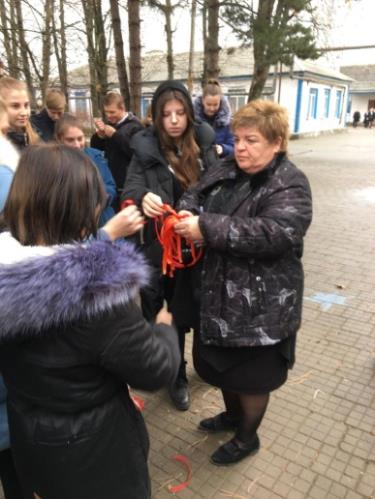 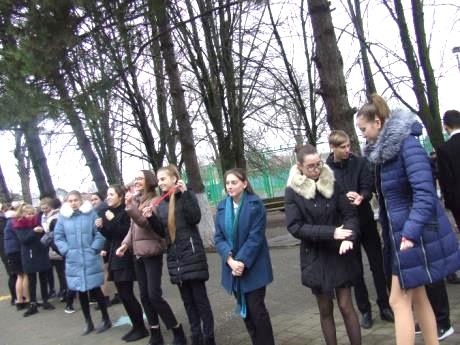 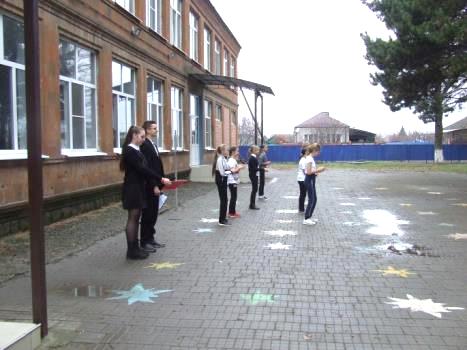 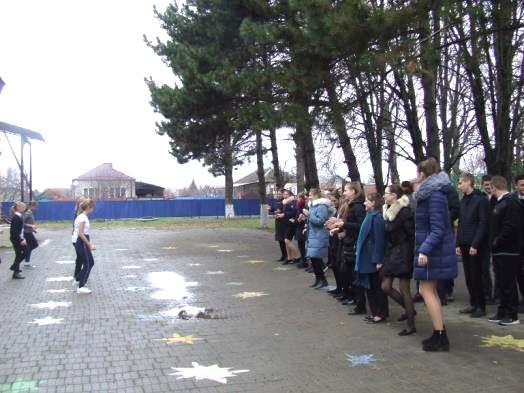 Акция призвана   сформировать у подростков  представления о болезни века, выработать поведенческие мотивации к сохранению своего здоровья.